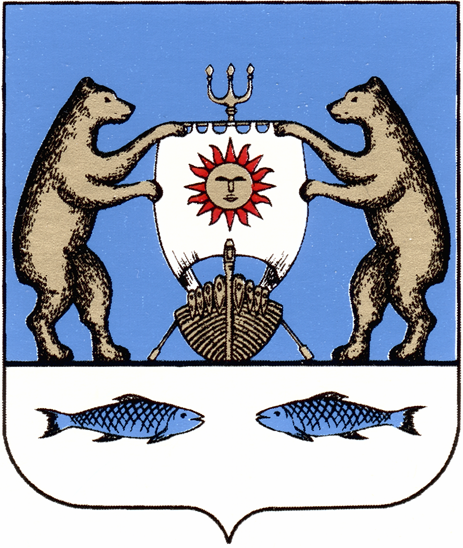 Российская ФедерацияНовгородская область Новгородский районАдминистрация Савинского сельского поселенияРАСПОРЯЖЕНИЕот 06.02.2023 №  9- ргд. СавиноОб организации и проведении аукциона по продаже земельных участковВ соответствии с Земельным кодексом Российской Федерации, Федеральным законом от 25.10.2001 № 137-ФЗ «О введении в действие Земельного кодекса Российской Федерации», Уставом Савинского сельского поселения1. Организовать и провести торги (открытые по составу участников и форме подачи предложений о цене) в форме аукциона по продаже земельных участков (далее – торги) в соответствии с лотами:- лот № 1 – земельный участок из земель населенных пунктов с кадастровым номером 53:11:1200707:702, вид разрешенного использования – для ведения личного подсобного хозяйства, площадью 1504 кв.м, расположенный по адресу: Новгородская область, Новгородский район, Савинское сельское поселение, д. Божонка, ул. Береговая, земельный участок 27- лот № 2 – земельный участок из земель населенных пунктов с кадастровым номером 53:11:1200305:76, вид разрешенного использования – для ведения личного подсобного хозяйства, площадью 529 кв.м, расположенный по адресу: Новгородская область, Новгородский район, Савинское сельское поселение, д. Мытно, ул.Лука, 2- лот № 3 – земельный участок из земель населенных пунктов с кадастровым номером 53:11:1200305:1283, вид разрешенного использования – среднеэтажная жилая застройка, площадью 2285 кв.м, расположенный по адресу: Новгородская область, Новгородский район, Савинское сельское поселение, д. Савино, ул.Школьная, з/у2А2. Установить:2.1. По лоту № 1:- начальная цена земельного участка – 248 955,43 (Двести сорок восемь тысяч девятьсот пятьдесят пять) рублей 43 копейки;- шаг аукциона – 12447,77 (двенадцать тысяч четыреста сорок семь) рублей 77 копеек;- сумма задатка – 49791,09 (Сорок девять тысяч семьсот девяносто один) рубль 09 копеек.2.2. По лоту № 2:- начальная цена земельного участка – 73 612,74 (Семьдесят три тысячи шестьсот двенадцать) рублей 74 копейки;- шаг аукциона – 3 680,64 (Три тысячи шестьсот восемьдесят) рублей 64 копейки;- сумма задатка – 14722,55 (Четырнадцать тысяч семьсот двадцать два) рубля 55 копеек.2.3. По лоту № 3:- начальная цена земельного участка – 905 922,95 (Девятьсот пять тысяч девятьсот двадцать два) рубля 95 копеек;- шаг аукциона – 45 296,15 (Сорок пять тысяч двести девяносто шесть рублей) 15 копеек;- сумма задатка 181 184,59 (Сто восемьдесят одна тысяча сто восемьдесят четыре) рубля 59 копеек.3. Извещение о проведении торгов опубликовать в периодическом печатном издании «Савинский вестник», разместить на официальном сайте Российской Федерации http://torgi.gov.ru/, а также на официальном сайте Администрации Савинского сельского поселения в сети «Интернет» по адресу: www.savinoadm.ru	Глава сельского поселения                                        А.В.Сысоев